Технологическая карта урока математикиАвторУчитель математики Дмитриева Г.Ш. МБОУ «Средняя общеобразовательная школа с углубленным изучением отдельных предметов №55 имени Александра Невского» г. КурскаПредметАлгебраКласс9 класс. Учебник для 9 класса, Мордкович А.Г. ТемаЭлементы комбинаторики, статистики и теории вероятностиТип урокаУрок обобщения и систематизации полученных знанийЦелиФормирование навыков решения простейших комбинаторных задач, задач из статистики и теории вероятности.Развитие вычислительных навыков и логического мышления.Обучение методам статистической обработки результатов измерений.Воспитание умения вести диалог, проводить анализ, обобщать, делать выводы, самостоятельности.Оборудование урокаАвторская мультимедийная презентация, экран, кейсы для работы в парах, доскаФормы организации деятельности обучающихсяИндивидуальная работа; работа в парах; фронтальная работаПланируемые результатыПредметные:Формирование навыков решения простейших комбинаторных, статистических и вероятностных задач.Метапредметные УУД:Умение выдвигать гипотезу, отстаивать или опровергать ее; умение находить в источниках необходимые знания и информацию.Личностные:Умение записывать ход решения; умение грамотно излагать свои мысли, дополнять и исправлять ответы других учащихся, предлагать другие способы решения.Этап урокаВремя (мин)Смысловой блокМетоды и формыДеятельность учителяДеятельность обучающихсяФормирование УУДМотивация к учебной деятельности1Организа-ционный моментУстное сообщение учителяУчитель приветствует класс, создает позитивный настрой на урокПриветствуют учителя, настраивают-ся на работу, концентриру-ют внимание, получают позитивный зарядЛичностные: самоорганиза-ция.Регулятивные: способность регулировать свои действия, прогнозиро-вать деятель-ность на урокеМатемати-ческий диктант10Выполне-ние заданий математи-ческого диктанта За доской два ученика, остальные – за партами пишут под диктовкуИз цифр 3,5,8 составьте трехзначные числа, в которых ни одна цифра не может повторяться более двух разНайдите наименьшее такое число;Найдите наибольшее такое число;Сколько всего таких чисел можно составить?В меню 5 видов пирожков и 6 видов напитков. Сколькими способами можно выбрать зав-трак из 1 пирожка и 1 напитка?Сколькими способами 4 зайца могут по одному разбежаться на все четыре стороны?Рассуждают, выдвигают гипотезы, обосновывают их. Отвечают на поставлен-ные вопросы, оформляя мысли в письменной форме.Проверка: у доски два ученика рассказывают решение, на местах пары меняются тетрадями и проверяют работы друг у друга; верное решение «+», неверное «-»Личностные: осознание своих возмож-ностей; отве-чая на постав-ленные вопро-сы, анализируя и сравнивая, находят необ-ходимую ин-формацию для решения задач.Регулятивные: обрабатывают информацию и систематизиру-ютПовторение9Проверка домашне-го задания№18.14 – сократите дробь:в) №18.15 – решите уравнение:б) (m+17)!=420(m+15)!, mϵN(m+17)(m+16)(m+15)!=420(m+15)! m2 +17m+16m+272=420 m2 +33m-148=0 m=4Анализируя и сравнивая, определяют правильность выполнения домашнего заданияЛичностные: самоорганиза-ция.Регулятивные: способность провести самооценку Актуализа-ция знаний, постановка проблемы и ее решение10Вероят-ность и комбина-торикаРешение задач из учебно-методического пособия под ред. Мальцева Д.А., п.17 «Вероят-ность и комбинато-рика», с.198№1На 500 шариковых ручек в среднем приходится 15 брако-ванных. Какова вероятность, что взятая наугад ручка окажется исправной? (0,97)№3Из слова «подготовка» случай-ным образом выбирается одна буква. Какова вероятность, что выбранная буква окажется буквой «о»? (0,3)№5В корзине для рукоделия лежат 4 желтых, 9 красных и 7 зеленых клубков пряжи. Какова вероят-ность, что взятый наугад клубок пряжи окажется красным? (0,45)Рассуждают, выдвигают гипотезы, обосновывают их. Отвечают на постав-ленные воп-росы по веро-ятности и комбинаторики, оформляя мысли в пись-менной форме.Личностные: осознание своих возмож-ностей; отве-чая на постав-ленные вопро-сы по вероят-ности и комби-наторики, ана-лизируя и сравнивая, находят необ-ходимую ин-формацию для решения задач.Регулятивные: целеполагание, прогнозирова-ниеАктуализа-ция знаний, постановка проблемы и ее решение10Статисти-каРешение задач из учебно-методичес-кого посо-бия под ред. Мальцева Д.А., п.18 «Статисти-ка»№1В саду посадили пять саженцев яблонь, высота которых 168; 173; 156; 165 и 144 см. На сколько сантиметров отличается среднее арифметическое этого набора чисел от его медианы? (3,8)№3Стоимость пакета молока в магазинах микрорайона образует следующий ряд данных: 34; 35; 34; 37; 38; 37; 37 руб. Найдите разность между средним арифметическим и медианой этого ряда данных.Рассуждают, выдвигают гипотезы, обосновывают их. Отвечают на поставлен-ные вопросы по статистике, оформляя мысли в письменной форме.Личностные: осознание своих возмож-ностей; отве-чая на постав-ленные вопро-сы по статис-тике, анализи-руя и сравни-вая, находят необходимую информацию для решения задач.Регулятивные: целеполагание, прогнозиро-ваниеЗакрепление изученного 10Индивиду-альная работаЗадачник «Алгебра – 9 класс», с.128№19.9У 25 девятиклассников спроси-ли, сколько в среднем часов в день они смотрят телевизор. Вот что получилось:Определите: а) размах, б) моду, в) среднее значениеПостройте многоугольник процентных частот; укажите на нем данные, полученные в заданиях: а) – в)(а) 4; б) 2; в) 1,8 ч )№19.14а) 200; б) 4; 0,27.а) объем измеренийб) мода и ее частотав) таблица частот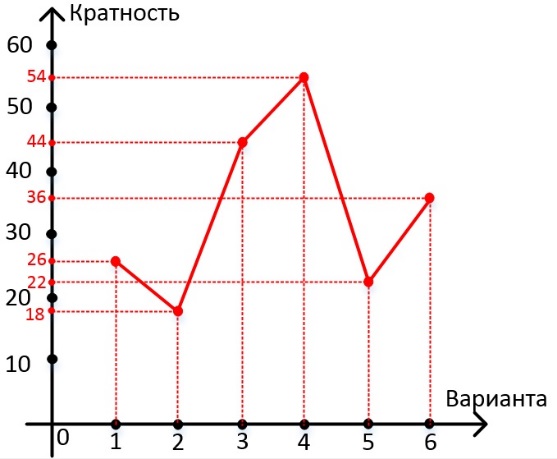 Дополни-тельно. Исто-рические данные о «Теории вероятнос-ти», «Статис-тике»3Расшире-ние круго-зораПрезента-ционные материалыОзнакомлениеДемонстрация презентацииЛичностные: осознание своих возмож-ностей, само-организация, развитие логи-ческого мыш-ления.Регулятивные: способность регулировать свои действияРефлексия1Подведе-ние итоговУстное сообщение учителя, учащихсяВыводы, проставление отметокОтвечают на вопросы, получают оценки по результатам выполненной работыЛичностные: умение провес-ти самооценку и организовать взаимооценку.Регулятивные: построение ло-гической це-почки рассуж-дений и дока-зательство.Домашнее задание1Информа-ция о домашнем заданииУчитель информирует о домашнем задании:§18-§20, №19.6, 19.10Записывают домашнее задание.